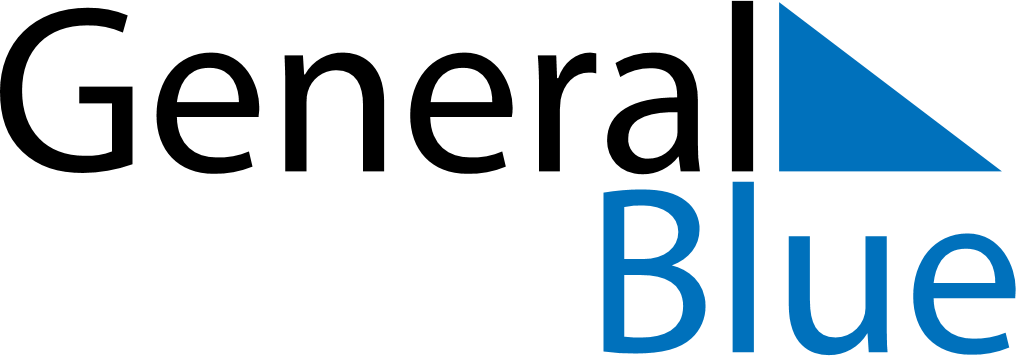 July 2025July 2025July 2025July 2025July 2025July 2025South AfricaSouth AfricaSouth AfricaSouth AfricaSouth AfricaSouth AfricaSundayMondayTuesdayWednesdayThursdayFridaySaturday12345678910111213141516171819Nelson Mandela Day202122232425262728293031NOTES